ALTERAÇÃO DE COMITÊ DE COORIENTAÇÃO*Coorientadores externos a UFG devem ser cadastrados perante o PPGZ no ato da indicação do Comitê de Coorientação.**Disponível em http://www.capes.gov.br/avaliacao/instrumentos-de-apoio/tabela-de-areas-do-conhecimento-avaliacao.TERMO DE ANUÊNCIA DE COORIENTAÇÃODeclaro para os devidos fins e efeitos legais que o Comitê de Coorientação supracitado foi alterado em comum acordo entre eu, estudante, e o(a) Orientador(a) com a livre anuência dos respectivos membros do Comitê de Coorientação.Declaro ter conhecimento das normas e responsabilidades que regem a Orientação e Coorientação de estudante de Pós-Graduação perante o PPGZ.Local e data._______ / ___________ / ________Homologado pela Comissão de Bolsas e Acompanhamento Discente em: _______________________.Homologado pela Coordenadoria em: ___________________________________________________.Universidade Federal de GoiásEscola de Veterinária e ZootecniaPrograma de Pós-Graduação em Zootecnia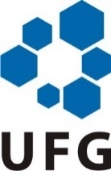 EVZ/DZO. Avenida Esperança s/nº. Campus Samambaia. CEP: 74.690-900. Fone: 3521-1305. E-mail: ppgzufg@gmail.comEVZ/DZO. Avenida Esperança s/nº. Campus Samambaia. CEP: 74.690-900. Fone: 3521-1305. E-mail: ppgzufg@gmail.comNOME DO (A) PÓS-GRADUANDO (A)MATRÍCULA SIGAANOME DO (A) ORIENTADOR (A)NOME DO(S) COORIENTADOR (ES) ATUAL(IS)NOME DO(S) COORIENTADOR (ES) ATUAL(IS)Coorientador(a) 1 Final da Coorientação (mês/ano)Coorientador(a) 2 Final da Coorientação (mês/ano)NOME DO(S) NOVO(s) COORIENTADOR (ES)*NOME DO(S) NOVO(s) COORIENTADOR (ES)*Coorientador(a) 1:Início da Coorientação (mês/ano)Coorientador(a) 2:Início da Coorientação (mês/ano)CADASTRO DE COORIENTADORES EXTERNOS À UFGCADASTRO DE COORIENTADORES EXTERNOS À UFGDADOS PESSOAISDADOS PESSOAISNome completoCPF/Passaporte para estrangeirosData de NascimentoNascimento (cidade, estado e país)RG/Órgão de expediçãoData de expedição da RGEstado CivilCorNome da mãeNome da mãeNome do paiNome do paiDADOS DE CONTATODADOS DE CONTATOE-mailCEPLogradouroBairroNúmeroComplementoMunicípioEstadoFone Celular com DDD/DDIFone Fixo com DDD/DDIDADOS DE CONTA BANCÁRIADADOS DE CONTA BANCÁRIABancoAgênciaNúmero da ContaTipo de contaDADOS PROFISSIONAISDADOS PROFISSIONAISTitulação máximaPós-Doutoramento(     ) Sim          (     ) NãoInstituição/empresa de vínculo empregatícioAutônomo(a)(     ) SimNome da linha de pesquisa (CAPES)**Número da linha de pesquisa**TIPO DE VINCULAÇÃOTIPO DE VINCULAÇÃO(     ) Pesquisador Visitante Bolsa DCR(     ) Colaborador Voluntário(     ) Pesquisador Visitante Bolsa CNPq(     ) Pós-Doutorando(     ) Pesquisador Visitante Bolsa CAPES(     ) Professor Externo(     ) Pesquisador Visitante Bolsa FAPEG(     ) Professor Visitante(     ) Professor em Convênio de Colaboração Técnica(     ) Pesquisador Visitante______________________________________________________________________________________Nome completo e assinatura do(a) Pós-Graduando(a)Nome completo e assinatura do(a) Orientador(a)______________________________________________________________________________Nome completo e assinatura do(a) Coorientador(a) que saiNome Completo e assinatura do(a) Orientador(a) que entra